Wykonawcy wszyscyDA.271-25-15/21	                                                                          Nowy Sącz, dnia 16 czerwiec 2021 r.Dotyczy:  Zapytanie nr 10	W związku ze złożonymi zapytaniami dotyczącymi SWZ odnośnie postępowania o udzielenie zamówienia publicznego prowadzonego w trybie podstawowym bez negocjacji na dostawy 
odczynników i drobnego sprzętu wraz z dzierżawą mikroskopu Szpital Specjalistyczny im. Jędrzeja Śniadeckiego w Nowym Sączu jako Zamawiający informuje, że:Dot. SWZ.Prosimy o potwierdzenie, że termin realizacji zamówienia określony w Roz. XIX SIWZ podany jest w dniach roboczych.Odpowiedz: Termin dotyczy dni.Projekt umowy dostawy:Dotyczy § 2 ust. 1Czy Zamawiający wyrazi zgodę na dodanie do paragrafu sformułowania, iż „Zamawiający będzie składał zamówienia według bieżących potrzeb, przy czym wartość zamówienia jednostkowego nie powinna być mniejsza niż 200 zł. netto”Prośbę motywujemy to tym, że dla zamówień poniżej 200 zł. koszty transportu na które składajq się m.in.: koszty opakowania transportowego, robocizny, koszty wydrukowania listów przewozowych i faktury, koszty dostarczenia towaru przez przewoźnika, sq wyższe niž wartość marży uzyskanej ze sprzedaży towaru o takiej wartości.Odpowiedz: Zgodnie z SWZ.Dotyczy § 3 ust. 8Prosimy o zmianę zapisu na: „ W przypadku nieterminowego regulowania płatności przez Zamawiającego za dostawę do 60 dni zwłoki (...)'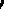 Odpowiedz: Zgodnie z SWZDotyczy § 7 ust.2b i ust.2dCzy Zamawiający wyrazi zgodę na obniżenie wysokości kary umownej do wysokości 0,5% wartości brutto (...) za każdy rozpoczęty dzień opóźnienia, z uwagi na nieadekwatność ich wysokości do danego niespełnienia świadczenia umowy?Wprawdzie nie istnieją przepisy regulujące wysokości kar umownych, jednak przy ustaleniu wysokości kar Zamawiający powinien opierać się na zasadzie równości i ekwiwalentności stron, a tym samym wymagać od Wykonawcy płacenia kar w takiej samej lub nieznacznie wyższej wysokości, w jakiej sam Zamawiający może ewentualnie płacić za zwłokę w płaceniu za towar. Zamawiający nie powinien wykorzystywać swojej dominującej pozycji ustalając wysokość kar umownych. Kary umowne powinny mieć charakter dyscyplinujący w stosunku do Wykonawcy, a nie prowadzić do wzbogacenia się Zamawiającego, a taką funkcję zaczynajq pełnić w momencie, gdy okazuje się, iż wartość kary umownej może przekroczyć wartość zapłaty naležnq Wykonawcy za dostarczony towar. Nadto liczenie kary umownej w wysokości 1% wartości brutto części Produktów jest wysoce niesprawiedliwe i na gruncie prawa cywilnego obecna wysokość odsetek, którą Zamawiający narzuca, może zostać uznana za świadczenie nienależne, dające w skali roku odpowiednio, 365% wartości zamówionej dostawy. W tym miejscu należy przywołać treść art. 484 ś 2 Kodeksu cywilnego, który stanowi, iż w przypadku, gdy zobowiązanie zostało wykonane w znacznej części dłużnik może żądać zmniejszenia kary umownej, to samo dotyczy przypadku, gdy kara jest ražqco wygórowana. Dlatego też w przypadku braku zgody Zamawiającego na zmniejszenie kar umownych w momencie gdy będą one naliczane, Wykonawca będzie zmuszony podjąć odpowiednie kroki prawne celem miarkowania tych kar, a co za tym idzie ochrony swoich interesów.Odpowiedz: Zgodnie z SWZ.Dotyczy §  7 ust. 1cProsimy o zmianę zapisu dot. terminu wymiany towaru na wolny od wad na 5 dni od otrzymania próbek reklamowanego towaru. Nie można ocenić słuszności reklamacji tylko na podstawie złożonego pisma, bez możliwości dokonania oceny produktów.Odpowiedz: Zgodnie z SWZ.Dotyczy § 8Prosimy o wyjaśnienie czy Zamawiający rozważy wprowadzenie we wzorze umowy zapisu mówiącego, że:Umowa może być rozwiązana przez każdą ze stron za 1 miesięcznym wypowiedzeniem,Rozwiązanie, o którym mowa w pkt. 1 powinno nastąpić w formie pisemnej i zawierać uzasadnienie pod rygorem nieważności,Każda ze stron może rozwiązać umowę bez wypowiedzenia w przypadku rażącego naruszenia postanowień niniejszej umowy.Odpowiedz: Nie.Dotyczy § 9 ust. 3Prawo Zamówień Publicznych wskazuje, że w przypadku umów zawieranych na okres dłuższy niż 12 miesięcy obowiązkowe jest umożliwienie wprowadzania zmian wysokości wynagrodzenia, w przypadku zmiany czynników cenotwórczych takich jak:		stawki podatku od towarów i usług oraz podatku akcyzowego.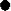 Mimo krótszego okresu zawarcia umowy w niniejszym postępowaniu - 12 miesięcy, zwracamy się z prośbą na dodanie do umowy paragrafu z zapisem „W przypadku urzędowej zmiany stawki VAT uwzględnienie nowej stawki nastąpi automatycznie w dacie określonej przez przepisy wprowadzając zmianę stawki VAT, bez konieczności zawierania odrębnego aneksu do umowy. W takiej sytuacji ceny netto pozostają bez zmian.”Odpowiedz: Nie.Opisu przedmiotu zamówienia:Czy w przypadku, gdy ilości opakowań nie będzie liczba całkowitą, wykonawca może zaokrąglić ilość oferowanych opakowań w górę do pełnego opakowania?Odpowiedz: Tak.Dotyczy Zadania 6 poz. 9, 10Czy Zamawiający wymaga pisaków długopiszących, równoważnych do pisaków Sharpie, to znaczy o jakości nie gorszej niż pisaki Sharpie.Odpowiedz:  Tak.Dotyczy Zadanla 6 poz. 20      Czy Zamawiający dopuści zaoferowanie końcówek typu Gilson, na których obecnie pracuje?      Odpowiedz: Tak.Dotyczy Zadania 6 poz. 21Czy Zamawiający dopuści zaoferowanie końcówek w pudelkach po 100 sztuk?Odpowiedz: Tak.Pragniemy podkreślić, iż produkty w zadaniu nr 6 nie są produktami zawierającymi substancje niebezpieczne, prosimy więc o rezygnację z wymogu przedstawienia metodyki charakterystyki substancji niebezpiecznej w odniesieniu do zad. Nr 6 i modyfikację zapisów SIWZ.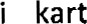 Odpowiedz: Zamawiający w SIWZ dotyczących zadania nr 6 wymaga dostarczenia dokładnej specyfikacji oferowanego produktu 